	            2021 UTICA LITTLE LEAGUE / Baseball Registration 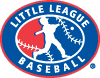 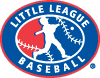 Name:  ____________________________________________ Address:  __________________________________City___________________ Birthdate: ___________________________________________ Little League Age: _______________ Parents’ Name:__________________________________Phone #: ___________________  Cell #:  __________________ Name: _______________________ Cell #: ___________________ Name: _______________________ Email address: _______________________________________ Emergency contact: (other than parent) Name: ________________________________ Relationship: ________________________ Phone #: ______________________   Cell #: ___________________  Please check the correct league. 7-8 year old _____     9-10 year old _____     11-12 year old _____     (Instructional League)    (Minor League)              (Little League)  	  Uniform shirt size. Each player will receive a shirt and hat from the league. Players wear GRAY pants.   Please check the correct size. (TRY ON!)    Youth S _____           Youth M _____         Youth L _____  Adult S _____                 Adult M _____                Adult L _____                   Adult XL _____ This is the correct size for my child.  If the shirt does NOT fit, I am responsible to purchase another one. Also, I understand as a ULL parent that failure to work my required concession stand duties will result in my child forfeiting playing time.          ________________________________  ______________________  	 	 	(Parent signature) 	 	 	 	                                 (Date)  ** a $15 late fee will apply per child for any registrations after February 10, 2021.  Final registrations will be accepted until February 20, 2021.  